Name: ______________________________________ Period: ________Sequences and Series Review1. Find the 32nd term of each sequence.What are the second and third terms of the arithmetic sequence 80, _____, ______, 125, . . . 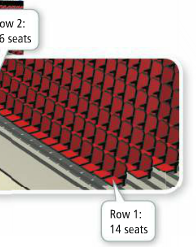 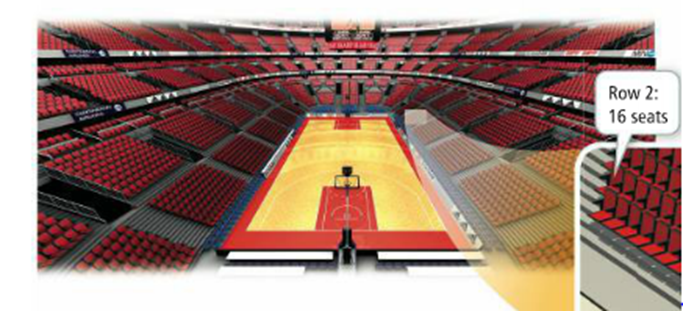 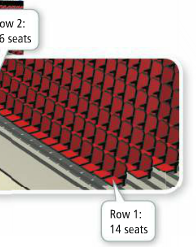 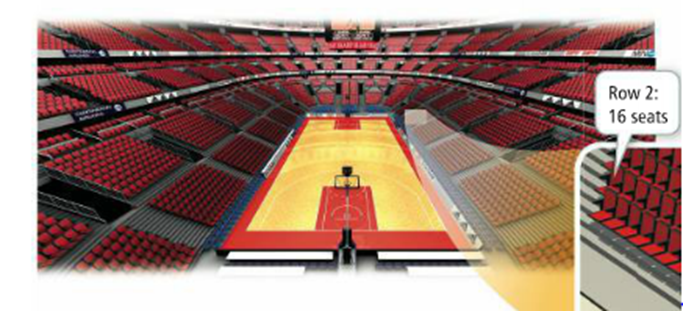 The numbers of seats in the first 13 rows in a section of an arena form an arithmetic sequence. Rows 1 and 2 are shown in the diagram below. How many seats are in Row 13?Write the next 3 terms of the pattern. Then write the explicit and recursive rule for the following arithmetic sequences: Write the next 3 terms of the pattern. Then write the explicit and recursive rule for the following geometric sequences:Find the sum of the arithmetic sequence.Find the sum of the geometric sequence.Find the 24th term of the sequence.Use Pascal’s Triangle to do the followingDetermine whether each infinite geometric series diverges or converges. Find the sum if the series converges.-9, -8.7, -8.4, . . .101, 105, 109, 113, . . .Find the sum of the sequence of the first 22 terms: Find the sum of the first 98 terms.-17, -9, -1, 7, 15 …Find the infinite sum ofFind the sum of the sequence of the first 16 terms.Multiply the binomial: Multiply the binomial: Find the 4th term of the expansion: 